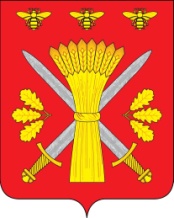 РОССИЙСКАЯ ФЕДЕРАЦИЯОРЛОВСКАЯ ОБЛАСТЬАДМИНИСТРАЦИЯ ТРОСНЯНСКОГО РАЙОНА ПОСТАНОВЛЕНИЕот            17 мая  2022 года                                                                                        №125             с.ТроснаОб утверждении муниципальной программы «Устройство контейнерных площадок, ремонт старых и покупка новых контейнеров на территории Троснянского района Орловской области в 2022 – 2024 годах»В соответствии с Федеральным законом от 30 марта 1999 года N 52-ФЗ «О санитарно-эпидемиологическом благополучии населения»; Федеральным законом от 06.10.2003 года. № 131-ФЗ «Об общих принципах организации местного самоуправления в Российской Федерации»; Федеральным законом от 24.06.1998 года N89-ФЗ «Об отходах производства и потребления», Постановлением Правительства Российской Федерации от 31.08.2018               N 1039 "Об утверждении Правил обустройства мест (площадок) накопления твердых коммунальных отходов и ведения их реестра" постановляет:	1. Утвердить муниципальную программу «Устройство контейнерных площадок, ремонт старых и покупка новых контейнеров на территории Троснянского района Орловской области в 2022 – 2024 годах», согласно Приложения.2. Данное постановление разместить на официальном Интернет-сайте района.3. Контроль за исполнением настоящего постановления возложить на заместителя Главы администрации района Волкову Н.Н.Глава района       					  		А.И. НасоновПриложение к  постановлению администрации Троснянского районаот «   13  »        мая         2022 г. № 125Муниципальная программа«Устройство контейнерных площадок, ремонт старых и покупка новых контейнеров на территории Троснянского района Орловской области в 2022 – 2024 годах»Ответственный исполнитель:Отдел по управлению муниципальным имуществомАдминистрации Троснянского районаНачальник отдела________________________________ Сухоставец М.Е.Соисполнитель: Отдел по архитектуре, строительствуИ ЖКХЗам. Главы администрации по производственно-комерческой деяельности, начальник отдела______________________ Волкова Н.Н.Содержание1. Паспорт Программы …………………………………………………..……...32. Характеристика проблемы, на решение которой направлена Программа ..4 3. Основные цели и задачи Программы …………………………….….………44. Результаты, ожидаемые от реализации Программы ………………………..55. Срок реализации Программы …………………………………….…………..56. Перечень мероприятий Программы …………………………………….…...57. Обоснование ресурсного обеспечения программы ………………………...68. Обоснование дополнительного количества контейнеров для закупки …..169. Обоснование дополнительного количества бункеров для закупки ………1610. Контроль реализации Программы и координация программных мероприятий …………………………………………………..……………….. 2011. Риски реализации Программы ………………………………….………… 2012. Приложение …………………………………………………………………21Паспорт муниципальной программы  «Устройство контейнерных площадок, ремонт старых и покупка новых контейнеров на территории Троснянского района Орловской области в 2022 – 2024 годах»Характеристика проблемы, на решение которойнаправлена Программа	В соответствии с изменениями, вступившими с 01.01.2019 в Федеральный закон от 24.06.1998 N 89-ФЗ "Об отходах производства и потребления" на органы местного самоуправления возложено создание и содержание мест (площадок) накопления твердых коммунальных отходов, за исключением установленных законодательством Российской Федерации случаев, когда такая обязанность лежит на других лицах (ст.8).	Сложившаяся к настоящему времени на территории Троснянского раона система санкционированных мест сбора твердых коммунальных отходов (далее ТКО) имеет ряд недостатков:	1.Количество контейнерных площадок расположенных в зоне одноэтажной жилой застройки  не обеспечивает потребности в таких объектах, существенно возросшей после изменений в законодательстве, обязавших всех жителей, в том числе проживающих в так называемом «частном секторе» платить за образующиеся у них отходы.2. Не все населенные пункты района охвачены услугой по сбору ТКО.3. Металлические контейнеры значительно изношены в результате их эксплуатации.	Перечисленные проблемы негативно сказываются на общей санитарно-экологической  обстановке в районе.	Для исправления сложившейся ситуации предлагается провести на территории  Троснянского района комплекс работ по ремонту существующих и покупку новых контейнеров , строительству недостающего количества таких объектов в зоне индивидуальной жилой застройки населенных пунктах района.	Основные цели и задачи реализуемой Программы	Конечной целью реализации Программы является приведение существующей в  Троснянском районе системы санкционированных мест сбора ТКО в соответствие действующим требованиям законодательства. Для этого необходимо провести следующие мероприятия:	- довести техническое и эксплуатационное состояние действующих контейнерных площадок до нормативных требований (наличие всепогодного подъезда, трехстороннего ограждения и твердого основания).	- создать в зоне индивидуальной жилой застройки необходимое количество контейнерных площадок обеспечивающих потребность в таких объектах;- закупить новые контейнеры, отремонтировать старые в замен пришедших	 в негодность.	Основной задачей реализуемой Программы является формирование качественной системы санкционированных мест сбора ТКО, которая позволит значительно снизить количество мест несанкционированного сброса мусора на территории Троснянского района, и обеспечит общее улучшение санитарно-экологической обстановки. 	4. Результаты, ожидаемые от реализации Программы:	Реализация Программы на территории Троснянского района позволит: -  Ремонт контейнерных площадок 10 шт	- отремонтировать 30 контейнеров; - создать 35 новых контейнерных площадок в зоне индивидуальной жилой застройки; - закупить 60 новых контейнеров	Результаты проведенных мероприятий обеспечат: 	- улучшение санитарного состояния территории Троснянского района;	- сокращение мест несанкционированного размещения ТКО; 	- более комфортные условия проживания для жителей  района.	5. Срок реализации Программы	
	Действие Программы рассчитано на 2022 - 2024 годы. В процессе реализации допускается корректировка мероприятий Программы по срокам и объемам финансирования.	6. Перечень мероприятий Программы
	В рамках реализации Программы на территории Троснянского района планируется:	- провести учет и сформировать реестр действующих контейнерных площадок для сбора ТКО;- обследовать и дать оценку техническому состоянию действующих контейнерных площадок и контейнеров- выполнить ремонт контейнеров. Пришедших в негодность;- осуществить строительство контейнерных площадок в зоне индивидуальной жилой застройки (частном секторе);- внести в муниципальный реестр новые построенные контейнерные площадки.7. Обоснование ресурсного обеспечения Программы	
	Общий объем средств необходимых для реализации Программы составит 1500 тыс. руб. Источник финансирования – бюджет Троснянского района.	В процессе реализации Программы допускается использование внебюджетных средств из привлеченных источников финансирования в порядке, осуществляемом в соответствии с законодательством Российской Федерации.  	Основными расходными статьями в процессе реализации Программы будут являться:	- Оплата услуг организации осуществляющей межевание земельных участков расположенных под контейнерными площадками;	- Оплата услуг проектной организации выполняющей проектирование объектов сбора ТКО;	- Приобретение необходимых строительных материалов;		-Закупка контейнеров для доукомплектования существующих и оснащения строящихся контейнерных площадок	- Оплата услуг подрядной организации выполняющей комплекс работ по ремонту существующих и строительству дополнительных контейнерных площадок.	Объемы финансирования Программы за счет средств бюджета Троснянского района носят прогнозный характер и подлежат ежегодному уточнению в установленном порядке при формировании проекта бюджета на соответствующий год. 	Разбивка по годам средств запланированных на реализацию Программы из бюджета Троснянского района представлена в таблице 1.                                          Приложение 1 к муниципальной программе			«Устройство контейнерных площадок, ремонт старых и покупка новых контейнеров на территории Троснянского района Орловской области в 2022 – 2024 годах»Таблица 1. Разбивка по годам средств запланированных на реализацию Программы из бюджета Троснянского района                                                                                                                                                                                      Приложение 2 к муниципальной программе			«Устройство контейнерных площадок, ремонт старых и покупка новых контейнеров на территории Троснянского района Орловской области в 2022 – 2024 годах»Переченьосновных мероприятий муниципальной программы «Устройство контейнерных площадок, ремонт старых и покупка новых контейнеров на территории Троснянского района Орловской области в 2022 – 2024 годах»	                                                                                                                                                                                      Приложение 3 к муниципальной программе			«Устройство контейнерных площадок, ремонт старых и покупка новых контейнеров на территории Троснянского района Орловской области в 2022 – 2024 годах»»Сведения о целевых показателях  эффективностиреализации муниципальной программы «Устройство контейнерных площадок,ремонт старых и покупка новых контейнеров на территорииТроснянского района Орловской области в 2022 – 2024 годах»10. Контроль реализации Программы и координация программных мероприятийЗаказчиком производства работ по ремонту действующих и строительству новых контейнерных площадок покупку и ремонт контейнеров является администрация Троснянского района.Администрация Троснянского района осуществляет в соответствии с действующим законодательством:- подготовку и утверждение документации, необходимой для отбора подрядных организаций для выполнения работ по созданию и ремонту контейнерных площадок на территории Троснянского района - заключение муниципальных контрактов на выполнение работ по созданию и ремонту контейнерных площадок на территории Троснянского района - формирование и организацию работы комиссий по приемке выполненных работ по созданию и ремонту контейнерных площадок на территории Троснянского района;- осуществление контроля за соблюдением подрядными организациями условий муниципальных контрактов.Администрация Троснянского района осуществляет контроль за реализацией Программы и достижением конечных результатов, целевого использования средств, выделяемых на выполнение Программы. Контроль выполнения целевых индикаторов и показателей Программы осуществляется на основании актов выполненных работ.Подрядные организации несут ответственность за качественное и своевременное выполнение мероприятий Программы, целевое и рациональное использование финансовых средств.В целях эффективного управления и адресного контроля реализации Программы администрация Троснянского района ежеквартально осуществляет мониторинг показателей результативности реализации Программы в течение всего периода реализации Программы.	По результатам мониторинга администрацией Троснянского района проводится оценка эффективности выполнения мероприятий Программы и расходования финансовых средств.11. Риски реализации ПрограммыОграничения в финансировании Программы приведет к невыполнению запланированных мероприятий, что ухудшит общее санитарное состояние территории Троснянского района ПРИЛОЖЕНИЕ К РАСПОРЯЖЕНИЮ АДМИНИСТРАЦИИТРОСНЯНСКОГО РАЙОНА-------------------------------------Состав рабочей группыСухоставец  М.Е., начальник отдела по Управлению муниципальным  имуществомВолкова  Н.Н., зам. главы администрации по производственно-комерческой деятельности, начальник отдела архитектуры, строительства и ЖКХРОССИЙСКАЯ ФЕДЕРАЦИЯОРЛОВСКАЯ ОБЛАСТЬАДМИНИСТРАЦИЯ ТРОСНЯНСКОГО РАЙОНА РАСПОРЯЖЕНИЕот    13 мая 2022 года                                                                                                  №113-р             с.ТроснаО разработке муниципальной программы «Устройство контейнерных площадок, ремонт старых и покупка новых контейнеров на территории Троснянского района Орловской области в 2022 – 2024 годах»В целях формирование системы санкционированных мест сбора твердых коммунальных отходов на территории Троснянского района, создание для жителей благоприятных санитарно-экологических условий, приведение технического и эксплуатационного состояния существующих и вновь формируемых контейнерных площадок, контейнеров для сбора мусора до нормативных требований (наличие трехстороннего ограждения, твердое основание), руководствуясь постановлением администрации Троснянского района, от 1 февраля 2017 года №19 « Об утверждении Порядка разработки, реализации и оценки эффективности муниципальных программ Троснянского района Орловской области», Уставом Троснянского района Орловской области:Администрации Троснянского района разработать проект муниципальной программы «Устройство контейнерных площадок, ремонт старых и покупка новых контейнеров на территории Троснянского района Орловской области в 2022 – 2024 годах».2. Создать рабочую группу по разработке  проекта программы согласно приложения.3. Контроль за исполнением настоящего постановления возложить на заместителя Главы администрации района Волкову Н.Н.Глава района       					  		А.И. НасоновНаименование программыМуниципальная программа 	«Устройство контейнерных площадок, ремонт старых и покупка новых контейнеров на территории Троснянского района Орловской области в 2022 – 2024 годах»Главный распорядитель бюджетных средствАдминистрация Троснянского района 	Ответственный исполнительОтдел по управлению муниципальным имуществом администрации Троснянского районасоисполнительОтдел строительства и архитектуры администрации Троснянского районаСроки и этапы реализации2022 -2024 годыЦели и задачи программыЦелью Программы является формирование системы санкционированных мест сбора твердых коммунальных отходов на территории Троснянского района, создание для жителей благоприятных санитарно-экологических условий.Задача программы – приведение технического и эксплуатационного состояния существующих и вновь формируемых контейнерных площадок, контейнеров для сбора мусора до нормативных требований (наличие трехстороннего ограждения, твердое основание) Разработчик ПрограммыАдминистрация Троснянского районаОжидаемые конечные результаты от реализации ПрограммыРеализация Программы позволит сформировать полноценную систему санкционированных мест сбора мусора на территории Троснянского района, обеспечит общее улучшение санитарно-экологической обстановки Важнейшие целевые индикаторы и показатели За период реализации Программы планируется получить следующие результаты:-Ремонт контейнерных площадок-10 шт- количество отремонтированных контейнеров для сбора  твердых коммунальных отходов (ед.) – 30;- количество построенных новых площадок для сбора  твердых коммунальных отходов (ед.) – 35;- покупка новых контейнеров (ед) - 60Объемы и источники финансированияОбщий объем средств на реализацию Программы составляет 1500 тыс. руб., из них по годам:-2022 год – 500 тыс. руб.- 2023 год - 500 тыс. руб.-2024 год – 500 тыс. руб.№ п/пИсточник финансированияОбщий объем средств на реализацию программы (тыс. руб.)Разбивка средств (тыс. руб.) на реализацию программы по годамРазбивка средств (тыс. руб.) на реализацию программы по годамРазбивка средств (тыс. руб.) на реализацию программы по годам№ п/пИсточник финансированияОбщий объем средств на реализацию программы (тыс. руб.)2022 год2023 год2024 год1Бюджет Троснянского района1500500,0500,0500,0№ п/пНаименование основного мероприятия Ответствен-ный исполнительсроксрокОжидаемый результат(шт.)Объем финансирования,  тыс. рублей( в т.ч. 20%НДС)В том числе по годам, тыс. рублей: В том числе по годам, тыс. рублей: В том числе по годам, тыс. рублей: № п/пНаименование основного мероприятия Ответствен-ный исполнительНачала реализацииОкон-чаниереализацииОжидаемый результат(шт.)Объем финансирования,  тыс. рублей( в т.ч. 20%НДС)2022202320241Устройство контейнерных площадок , ремонт старых и покупка новых контейнеров на территории Троснянского района Орловской области в 2022 – 2024 годахОтдел по управлению муниципальным имуществом администрации Троснянского района202220241500,0500,0500,0500,01.1Покупка  контейнеровОтдел по управлению муниципальным имуществом администрации Троснянского района60500,0500,01.2 Ремонт контейнеровОтдел по управлению муниципальным имуществом администрации Троснянского района30100,050,050,01.3Ремонт контейнерных площадокС. Муравль -2С. Жерновнц – 3С. Тросна- 5Отдел по управлению муниципальным имуществом администрации Троснянского района            10   50,0    50,0 1.4Обустройство новых площадок для ТКО1.с. Тросна ул. Резника -12. с. Муравль -33.с. Ломовец – 24. с.Жерновец – 55. д. Н. Морозиха – 36. д. Рождественское – 17.с.Никольское- 108. д. Березовка -59.д. Красавка- 5Отдел по управлению муниципальным имуществом администрации Троснянского района             35850,0400,0450,0№ п/пНаименование показателяЕдиница измеренияЗначение показателя эффективности Значение показателя эффективности Значение показателя эффективности Значение показателя эффективности № п/пНаименование показателяЕдиница измеренияГоды реализации программыГоды реализации программыГоды реализации программы№ п/пНаименование показателяЕдиница измерения2022202320241.Покупка контейнеровшт60602Ремонт контейнеровшт3015153Ремонт контейнерных площадокшт10104Устройство новых площадок для сбора ТКОШТ351520Приведенцева Л.Н.Т.А.БазукинаЕ.Н. КовальковаТ.И.ГлазковаН.С. ДолгушинЕ.В. Еремина А.В. КанаевО.В. ПруссВ.К. Прошкина- главный специалист, архитектор района;Приведенцева Л.Н.Т.А.БазукинаЕ.Н. КовальковаТ.И.ГлазковаН.С. ДолгушинЕ.В. Еремина А.В. КанаевО.В. ПруссВ.К. ПрошкинаПриведенцева Л.Н.Т.А.БазукинаЕ.Н. КовальковаТ.И.ГлазковаН.С. ДолгушинЕ.В. Еремина А.В. КанаевО.В. ПруссВ.К. ПрошкинаПриведенцева Л.Н.Т.А.БазукинаЕ.Н. КовальковаТ.И.ГлазковаН.С. ДолгушинЕ.В. Еремина А.В. КанаевО.В. ПруссВ.К. Прошкина- глава Троснянского сельского поселения (по согласованию);-глава Муравльского сельского поселения (по согласованию);-глава Пенновского сельского поселения (по согласованию);-глава  Никольского сельского поселения (по согласованию);-глава Воронецкого сельского поселения (по согласованию);-глава Ломовецкого сельского поселения (по согласованию);-и.о. главы Жерновецкого сельского поселения (по согласованию);- глава М-Слободского сельского поселения (по согласованию);